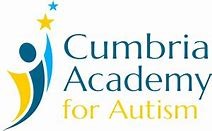                                                            Year 10 – Science GCSE Long Term Plan 2021-22GCSE Combined Science - SynergyGCSE Combined Science - SynergyGCSE Combined Science - SynergyGCSE Combined Science - SynergyGCSE Combined Science - SynergyGCSE Combined Science - SynergyAutumn Term 2021Topic and timeHoursTeaching and linksTopic and timeHoursTeaching and links4.1.1 States of matter6Atomic structure4.5.1 The periodic table5Atomic structureRP1 and RP2Systems in the bodyStructure and bondingThe periodic tableAcids and AlkalisThe rate and extent of chemical change4.1.2 Atomic Structure3States of matter4.5.2 Chemical quantities9Atoms into ions and ions into atomsThe periodic tableCarbon chemistryStructure and bondingResources of materials4.1.3 Cells in animals and plants8.5Systems in the body4.6.1 Forces and energy changes12Magnetism and electromagnetismRP3InheritanceRP9Forces and motion4.1.4 Waves5The Earth's atmosphereRadiation and riskStates of matterNumber of hours22.5Number of hours26Total number of hours48.5School days in term72Spring Term 2022Topic and timeTeaching and linksTopic and timeTeaching and links4.2.1 Systems in the human body16Cells in animals and plants4.6.1 Forces and energy changes4Magnetism and electromagnetismRP4The rate and extent of chemical changeForces and motion4.2.2 Plants and photsynthesis8Cells in animals and plants4.6.2 Structure and bonding7States of matterRP5 and RP6The Earth's atmoshpereAtomic structureEcosystems and biodiversityThe periodic tableAtoms into ions and ions into atomsCarbon chemistry4.6.3 Magnetism and electromagnetism6Forces and energy changesForces and motionElectricity4.7.1 Forces and motion5Magnetism and electromagnetismRP10Number of hours24Total number of hours22Total number of hours46School days in term58Summer term 2022Topic and timeTeaching and linksTopic and timeTeaching and links4.3.1 Lifestyle and health12Systems in the human body4.7.2 Electricity14Forces and energy changedThe rate and extent of chemical changeRP11 and RP 12Magnetism and electromagnetism4.3.2 Radiation and risk7Atomic structure4.7.3 Acids and alkalis7The periodic tableWavesRP13Chemical quantities4.3.3 Preventing, treating and curing diseases5Lifestyle and healthWavesNumber of hours24Number of hours21Total number of hours45School days in term60Year 2Year 2Year 2Year 2Year 2Year 2Autumn term 2022Topic and timeTeaching and linksTopic and timeTeaching and links4.3.3 Preventing, treating and curing diseases15Lifestyle and health4.7.4 The rate and extent of chemical change11The periodic tableWavesRP14 and RP15Chemical quantitiesSystems in the human body4.4.1 The Earth's atmosphere10Plants and photosynthesis4.7.5 Atoms into ions and ions into atoms5The periodic tableRP7Carbon chemistryRP16Chemical quantitiesResources of materials and energy4.4.2 Ecosystems and biodiversity7Waves4.8.1 Carbon chemistry12The periodic tableRP8Plants and photosynthesisChemical quantitiesCarbon chemistryStructure and bondingResources of materials and energyThe Earth's atmoshpereEcosystems and biodiversityNumber of hours32Number of hours28Total number of hours60School days in term70Spring term 2023Topic and timeTeaching and linksTopic and timeTeaching and links4.4.3 Inheritance5Cells in animals and plants4.8.2 Resources of materials and energy8The Earth's atmosphereVariation and evolutionEcosystems and biodiversity4.4.4 Variation and evolution7InheritanceThe periodic tableThe rateand extent of chemical exchangeAtoms into ions and ions into atomsNumber of hours12Number of hours8Total number of hours20School days in term58RevisionRevisionRevisionRevisionRevisionRevisionRevisionRevisionRevisionRevisionRevisionRevision